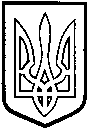 У  К  Р А  Ї  Н  АТОМАШПІЛЬСЬКА РАЙОННА РАДАВ І Н Н И Ц Ь К О Ї  О Б Л А С Т ІР І Ш Е Н Н Я №579від 16 січня 2015 року					                            35 сесія 6 скликанняПро дозвіл на тимчасове припинення оплати за орендовані приміщення Відповідно до пункту 19 частини 1 статті 43, частин 4, 5 статті 60 Закону України «Про місцеве самоврядування в Україні», рішення 23 сесії районної ради 5 скликання від 28 квітня 2009 року №284 «Про управління об’єктами спільної власності територіальних громад району», враховуючи клопотання відділу освіти райдержадміністрації, районна рада ВИРІШИЛА:Надати дозвіл Вапнярській загальноосвітній школі I-III ступенів №1 Томашпільської районної ради Вінницької області на тимчасове припинення Вапнярським госпрозрахунковим комбінатом громадського харчування оплати за оренду приміщень загальною площею 195,0 кв.м., розміщених за адресою: смт. Вапнярка, вул. Островського, 2 та вул.50-річчя СРСР, 1, що передані в оренду Вапнярському госпрозрахунковому комбінату громадського харчування на період до поновлення  послуг по харчуванню дітей, що постраждали від наслідків аварії на Чорнобильській АЕС. Надати дозвіл Марківській загальноосвітній школі I-II ступенів Томашпільської районної ради Вінницької області на тимчасове припинення Вапнярським госпрозрахунковим комбінатом громадського харчування оплати за оренду приміщень загальною площею 42 кв.м., розміщених за адресою: с.Марківка, вул.Шкільна, 26, що передані в оренду Вапнярському госпрозрахунковому комбінату громадського харчування на період до поновлення послуг по харчуванню дітей, що постраждали від наслідків аварії на Чорнобильській АЕС. Надати дозвіл Олександрівської загальноосвітній школі I-II ступенів Томашпільської районної ради Вінницької області на тимчасове припинення Вапнярським госпрозрахунковим комбінатом громадського харчування оплати за оренду приміщень загальною площею 43,3 кв.м., розміщених за адресою: с.Олександрівка, вул.Пшеничнюка, 11, що передані в оренду Вапнярському госпрозрахунковому комбінату громадського харчування на період до поновлення  послуг по харчуванню дітей, що постраждали від наслідків аварії на Чорнобильській АЕС. Вапнярській загальноосвітній школі I-III ступенів №1 Томашпільської районної ради Вінницької області (Вапнярук В.В.), Марківській загальноосвітній школі I-II ступенів Томашпільської районної ради Вінницької області (Сидорчук Т.О.), Олександрівської загальноосвітній школі I-II ступенів Томашпільської районної ради Вінницької області (Гаврилюк М.І.) внести відповідні зміни до договорів оренди майна, що належить до спільної власності територіальних громад району, відповідно до чинного законодавства України в місячний термін та надати примірник додаткової угоди до договору оренди районній раді.5. Контроль за виконанням даного рішення покласти на постійну комісію районної ради з питань будівництва, комплексного розвитку та благоустрою населених пунктів, охорони довкілля, регулювання комунальної власності та питань приватизації (Затирка В.І.).Голова районної ради					Л.Нароган